JULIJ 2017JVIZ OŠ DOBPREPOLJE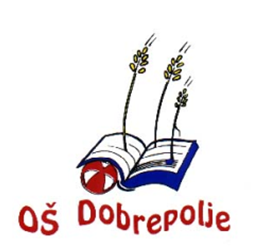 Videm 801312 Videm - DobrepoljeVprašalnik o življenju učencev v šoli(2016/2017) Pripravila: Aleksandra Hojnik 
Število odgovorjenih anket po posameznih šolah in razredih 
V letu 2016/2017 smo prvič pridobili mnenja staršev s pomočjo spletne ankete.Na spletno anketo je odgovorilo 121 staršev, kar je 32,7 % vseh staršev; in sicer:75 staršev, ki so reševali anketo za otroke od 1. – 5. razreda (1 od staršev ankete ni rešil do konca);46 staršev, ki so izpolnjevali anketo za otroke, ki obiskujejo 6. – 9. razred (2 staršev ankete nista izpolnila v celoti).
Razredni pouk (1. – 5. razred)SOCIALNA KLIMA NA ŠOLI
REZULTATI:Da se otrok v šoli ne počuti dobro, je odgovorilo 4 % staršev (3 starši).Z vzdušjem, ki vlada na šoli, je povsem zadovoljnih 32 %, zadovoljnih pa  56 % staršev, 6,9 %  staršev z vzdušjem na šoli ni zadovoljnih.S trditvijo, da zaradi nemira v razredu njihov otrok ne more slediti pouku, se povsem strinja 2,7 % in strinja 6,7 % staršev. 86,7 % staršev se s trditvijo ne strinja.Da je otrok pogosto žrtev nasilja s strani učencev, meni 6,6 % staršev. Ustnega ocenjevanja je strah 12 % učencev. 84 % otrok ni strah ustnega ocenjevanja. Pisnega ocenjevanja je strah 13,3 % učencev. 80 % otrok ni strah pisnega ocenjevanja. Na vprašanje ni odgovorilo 6,7 % anketirancev.Športnih aktivnosti se boji 5,4 % učencev.Sošolcev se zelo bojita 2 učenca (2, 7 %), bojijo pa 3 učenci (4 %).Učiteljev se zelo bojita 2 učenca (2,7 %), boji pa se jih 5 učencev (6,8 %). DOMAČE NALOGE IN UČENJE 

Napišite, na kakšen način skušate pomagati ... 
REZULTATI:Da so domače naloge za znanje učencev pomembne meni večina staršev – to je  90,7 %  staršev. 9,3% staršev se s trditvijo ne strinja.97,3 %  staršev poroča, da njihovi otroci redno delajo domače naloge. 1  (1,3%) meni, da njegov otrok domačih nalog ne dela redno.Domače delo svojih otrok preverja 89,3 % staršev. 9,2 % staršev tega ne dela.Pri učenju svojim otrokom pomaga 89,3 % staršev. Pomagajo jim predvsem z dodatno razlago učne snovi, dodatnimi vajami, preverjanjem njihovega znanja, spraševanjem, pregledom domačih nalog, pripravo dodatnih učnih listov, nekaj staršev je poročalo tudi o skupnem branju.42,7 % otrok za učenje in domače naloge porabi do 1 uro dnevno, 42, % od 1 do 2 uri     12 % od 2 do 3 ure 2,7 %staršev poroča, da njihov otrok za domače naloge in učenje porabi več kot 3 ure na dan.
OCENJEVANJE ZNANJA IN SODELOVANJE Z UČITELJI
REZULTATI:86.5 % staršev meni, da so njihovi otroci dobro ali zelo dobro seznanjeni s kriteriji ocenjevanja. 6,8 %  staršev trdi, da njihovi otroci niso dobro seznanjeni s kriteriji ocenjevanja.  83,8 % staršev je seznanjenih s kriteriji ocenjevanja, za 13,6 % staršev to ne velja.1,4 % učencev svojih staršev ne obvešča redno o svojih dosežk ali ocenah. 37,8 % staršev se ne strinja s trditvijo, da bi bilo bolje, da bi se vzgojni predmeti ocenjevali z opisnimi ocenami.96 % staršev meni, da z učitelji dobro ali pa zelo dobro sodeluje. 50 % vprašanih se ne pogovori z učiteljem predmeta, kadar niso zadovoljni z oceno svojega otroka, da se z učiteljem (zagotovo) pogovori navaja zgolj 37.9 % anketirancev. 12,2 % staršev na vprašanje ni odgovorilo.97,2 % staršev navaja, da redno prihajajo na govorilne ure k razredniku.V času govorilnih ur se z učitelji  predmetov posvetuje 51,3 % staršev. 21,6 % staršev na vprašanje ni odgovorilo.
 ORGANIZACIJA ŠOLE V NARAVI
PREVOZI V ŠOLO
OPOMBA: Odgovori se nanašajo na 1.–9. razred (Videm, Kompolje in Struge).
PREHRANA 

OPOMBA: Odgovori se nanašajo na 1.–9. razred (Videm, Kompolje, Struge)

REZULTATI:Organizacija šole v naravi: 98,6 % staršev meni, da je šola v naravi ustrezno organizirana. 1,4 % jih meni, da ni organizirana ustrezno.Prevoz: 83,8 % staršev navaja, da nima težav pri prevozu otrok, 16,2 % staršev ima težave pri prevozu otrok v šolo in domov. Utemeljitve težav so navedene zgoraj.Šolska malica: 13,5 % staršev meni, da jedilnik šolske malice ni ustrezen. Utemeljitve so navedene zgoraj. Kaj bi starši dodali in odvzeli jedilniku, je navedeno zgoraj.
ŽELJE IN POTREBE STARŠEV

Ali bi se udeležili predavanj za starše, ki bi jih organizirali na šoli?
REZULTATI:Šole za starše bi se udeležilo 66,2 % staršev. 33,8 % staršev se je ne želi udeležiti.Predavanj za starše, ki bi jih organizirali na šoli, bi se udeležilo 75,7 % staršev, 24,3 % staršev pa ne.
Vaše dodatne želje, potrebe in pohvale.
PREDMETNI POUK 6.–9. razredSOCIALNA KLIMA NA ŠOLI
REZULTATI:Da se otrok v šoli ne počuti dobro, je odgovorilo 13,1 % staršev. 82,6 % staršev meni, da se njihovi otroci v šoli počutijo dobro.Z vzdušjem, ki vlada na šoli je povsem zadovoljnih 8,9 %, zadovoljnih pa 62,2 % staršev 19,9 % staršev z vzdušjem ni zadovoljnih.Da otrok zaradi nemira v oddelku ne more slediti pouku trdi 22,2 % staršev. Da je otrok pogosto žrtev nasilja s strani sošolcev trdi 6,7 % staršev.Ustnega ocenjevanja je zelo strah 2,2 %, strah pa 31,1 % učencev 60 % otrok ni strah ustnega ocenjevanja. Pisnega ocenjevanja je zelo strah 4,4 %, strah pa 33,3 % učencev 57,8 % otrok ni strah pisnega ocenjevanja. Športnih aktivnosti se boji 13,3 % učencev.Sošolcev se boji 13,4 % učencev (6 učencev).Učiteljev se boji 13,6 % učencev (6 učencev).
DOMAČE NALOGE IN UČENJE 


Napišite, na kakšen način skušate pomagati ... 
REZULTATI:Da so domače naloge za znanje učencev pomembne, meni 26,1 % da so zelo pomembne pa 65,2 % staršev. Da domače naloge za znanje učencev niso pomembne, meni 4,4 % staršev.13,3 % staršev poroča, da njihovi otroci ne delajo redno domačih nalog.Domačega dela svojih otrok ne preverja redno 26,6 % staršev.Učencem pri učenju pomaga  82,2 % staršev.  6,5 % otrok za učenje in domače naloge porabi do 1 uro dnevno, 34, 8 % do 2 uri, 45,7 % do tri ure, 13 %  otrok pa več kot 3 ure dnevno. 
OCENJEVANJE ZNANJA IN SODELOVANJE Z UČITELJI
REZULTATI:8,9 % staršev meni, da njihovi otroci niso dobro seznanjeni s kriteriji ocenjevanja pri posameznih predmetih. Da so učenci s kriteriji ocenjevanja dobro ali zelo dobro seznanjeni meni 88,9 % staršev. 17,8 % staršev meni, da sami niso dobro seznanjeni s kriteriji ocenjevanja pri posameznih predmetih. Da so s kriteriji ocenjevanja dobro ali zelo dobro seznanjeni meni 73,3 % staršev 8,9  staršev na vprašanje ni odgovorilo.95,5 % učencev svoje starše redno obvešča o svojih ocenah.S tem, da bi bilo bolje, da bi se vzgojni predmeti ocenjevali z opisnimi ocenami, se sploh ne strinja 17,7% staršev, ne strinja pa 22,2 % staršev40 % staršev se s trditvijo strinja.86,7 % staršev meni, da z učitelji dobro sodelujejo 4,4 % (2 starš) meni, da z učitelji ne sodeluje dovolj dobro.40 % vprašanih se ne pogovori z učiteljem predmeta, kadar niso zadovoljni z oceno svojega otroka.Starši 82,2 % otrok pravijo, da redno prihajajo na govorilne ure k razredniku.V času govorilnih ur se z učitelji  predmetov posvetuje 68,8 % staršev. 
 ORGANIZACIJA ŠOLE V NARAVI

PREVOZI V ŠOLO
PREHRANA REZULTATIOrganizacija šole v naravi: 93,2 % staršev meni, da je šola v naravi ustrezno organizirana.Prevoz: 11,4 % staršev pravi, da ima težave pri prevozi otrok v šolo 88,6 % staršev je z ureditvijo  prevozov zadovoljnih.Šolska malica: Jedilnik malice se zdi ustrezen 63,6 % starše, neustrezen 36,4 % starše.
ŽELJE IN POTREBE STARŠEV

Ali bi se udeležili predavanj za starše, ki bi jih organizirali na šoli?
REZULTATIŠole za starše bi se udeležilo 47,7 % staršev52,3 % staršev se je ne želi udeležiti. Predavanj za starše, ki bi jih organizirali na šoli, bi se udeležilo 65,9 % staršev 34,1 % staršev je odgovorilo, da se predavanj ne želi udeležiti.Najpogostejše teme na katere bi starši želeli poslušali predavanja so vzgoja, odraščanje in samopodoba mladoletnikov, puberteta, odnosi mladostnika z vrstniki, hiperaktivnost, prehrana.
Vaše dodatne želje, potrebe in pohvale. Razred  Razred  Razred  Razred  Razred  Razred  Razred  Razred  Razred 1. razred 2. razred 3. razred 4. razred 5. razred 6. razred 7. razred 8. razred 9. razred SkupajOŠ Videm 1971051312139896PŠ Struge 60220002214PŠ Kompolje20225000011Skupaj2771491812131110121Moj otrok se v šoli dobro počuti. Moj otrok se v šoli dobro počuti. Moj otrok se v šoli dobro počuti. Moj otrok se v šoli dobro počuti. Moj otrok se v šoli dobro počuti. Moj otrok se v šoli dobro počuti. Moj otrok se v šoli dobro počuti. Moj otrok se v šoli dobro počuti. Moj otrok se v šoli dobro počuti. Moj otrok se v šoli dobro počuti. Sploh ne drži Sploh ne drži Ne drži  Ne drži  Drži  Drži  Povsem drži  Povsem drži  Ne morem oceniti Ne morem oceniti SkupajSkupaj1. razred 0000111116160027272. razred0000552200773. razred 001155880014144. razred 0000663300995. razred11118855331818Skupaj11,3 %22,7 %3546,7 %3445,3 %34 %75100 %Zadovoljen sem z vzdušjem, ki vlada na šoli.Zadovoljen sem z vzdušjem, ki vlada na šoli.Zadovoljen sem z vzdušjem, ki vlada na šoli.Zadovoljen sem z vzdušjem, ki vlada na šoli.Zadovoljen sem z vzdušjem, ki vlada na šoli.Zadovoljen sem z vzdušjem, ki vlada na šoli.Zadovoljen sem z vzdušjem, ki vlada na šoli.Zadovoljen sem z vzdušjem, ki vlada na šoli.Zadovoljen sem z vzdušjem, ki vlada na šoli.Zadovoljen sem z vzdušjem, ki vlada na šoli.Sploh ne drži Sploh ne drži Ne drži  Ne drži  Drži  Drži  Povsem drži  Povsem drži  Ne morem oceniti Ne morem oceniti SkupajSkupaj1. razred 0011151510101127272. razred0000552200773. razred 001188550014144. razred 0011553300995. razred11119944331818Skupaj11,3 %45,3 %4256 %2432 %45,3 %75100 %Zaradi nemira v oddelku moj otrok ne more slediti pouku.Zaradi nemira v oddelku moj otrok ne more slediti pouku.Zaradi nemira v oddelku moj otrok ne more slediti pouku.Zaradi nemira v oddelku moj otrok ne more slediti pouku.Zaradi nemira v oddelku moj otrok ne more slediti pouku.Zaradi nemira v oddelku moj otrok ne more slediti pouku.Zaradi nemira v oddelku moj otrok ne more slediti pouku.Zaradi nemira v oddelku moj otrok ne more slediti pouku.Zaradi nemira v oddelku moj otrok ne more slediti pouku.Zaradi nemira v oddelku moj otrok ne more slediti pouku.Sploh ne drži Sploh ne drži Ne drži  Ne drži  Drži  Drži  Povsem drži  Povsem drži  Ne morem oceniti Ne morem oceniti SkupajSkupaj1. razred 99161600002227272. razred0055111100773. razred 668800000014144. razred 3344111100995. razred2212123300111818Skupaj2026,7 %4560 %56,7 %22,7 %34 %75100 %Moj otrok je pogosto žrtev nasilja s strani učencev. Moj otrok je pogosto žrtev nasilja s strani učencev. Moj otrok je pogosto žrtev nasilja s strani učencev. Moj otrok je pogosto žrtev nasilja s strani učencev. Moj otrok je pogosto žrtev nasilja s strani učencev. Moj otrok je pogosto žrtev nasilja s strani učencev. Moj otrok je pogosto žrtev nasilja s strani učencev. Moj otrok je pogosto žrtev nasilja s strani učencev. Moj otrok je pogosto žrtev nasilja s strani učencev. Moj otrok je pogosto žrtev nasilja s strani učencev. Sploh ne drži Sploh ne drži Ne drži  Ne drži  Drži  Drži  Povsem drži  Povsem drži  Ne morem oceniti Ne morem oceniti SkupajSkupaj1. razred 1010151500002227272. razred0055110011773. razred 667700001114144. razred 4444110000995. razred44992211221818Skupaj2432 %4053,3 %45,3 %11,3 %68 %75100 %Mojega otroka je strah ustnega ocenjevanja.  Mojega otroka je strah ustnega ocenjevanja.  Mojega otroka je strah ustnega ocenjevanja.  Mojega otroka je strah ustnega ocenjevanja.  Mojega otroka je strah ustnega ocenjevanja.  Mojega otroka je strah ustnega ocenjevanja.  Mojega otroka je strah ustnega ocenjevanja.  Mojega otroka je strah ustnega ocenjevanja.  Mojega otroka je strah ustnega ocenjevanja.  Mojega otroka je strah ustnega ocenjevanja.  Sploh ne drži Sploh ne drži Ne drži  Ne drži  Drži  Drži  Povsem drži  Povsem drži  Ne morem oceniti Ne morem oceniti SkupajSkupaj1. razred 1111141411001127272. razred1144110011773. razred 556633000014144. razred 3355110000995. razred1113133300111818Skupaj2128 %4256 %912 %00 %34 %75100 %Mojega otroka je strah pisnega ocenjevanja.Mojega otroka je strah pisnega ocenjevanja.Mojega otroka je strah pisnega ocenjevanja.Mojega otroka je strah pisnega ocenjevanja.Mojega otroka je strah pisnega ocenjevanja.Mojega otroka je strah pisnega ocenjevanja.Mojega otroka je strah pisnega ocenjevanja.Mojega otroka je strah pisnega ocenjevanja.Mojega otroka je strah pisnega ocenjevanja.Mojega otroka je strah pisnega ocenjevanja.Sploh ne drži Sploh ne drži Ne drži  Ne drži  Drži  Drži  Povsem drži  Povsem drži  Ne morem oceniti Ne morem oceniti SkupajSkupaj1. razred 1212121211002227272. razred1144110011773. razred 664444000014144. razred 2277000000995. razred0012124400221818Skupaj2128 %3952 %1013,3 %00%56,7 %75100 %Mojega otroka je strah športnih aktivnosti.  Mojega otroka je strah športnih aktivnosti.  Mojega otroka je strah športnih aktivnosti.  Mojega otroka je strah športnih aktivnosti.  Mojega otroka je strah športnih aktivnosti.  Mojega otroka je strah športnih aktivnosti.  Mojega otroka je strah športnih aktivnosti.  Mojega otroka je strah športnih aktivnosti.  Mojega otroka je strah športnih aktivnosti.  Mojega otroka je strah športnih aktivnosti.  Sploh ne drži Sploh ne drži Ne drži  Ne drži  Drži  Drži  Povsem drži  Povsem drži  Ne morem oceniti Ne morem oceniti SkupajSkupaj1. razred 1515111100001127272. razred1155110000773. razred 775522000014144. razred 2255220000995. razred66990022111818Skupaj3141,3 %3546,7 %56,7 %22,7 %22,7 %75100 %Mojega otroka je strah sošolcev. Mojega otroka je strah sošolcev. Mojega otroka je strah sošolcev. Mojega otroka je strah sošolcev. Mojega otroka je strah sošolcev. Mojega otroka je strah sošolcev. Mojega otroka je strah sošolcev. Mojega otroka je strah sošolcev. Mojega otroka je strah sošolcev. Mojega otroka je strah sošolcev. Sploh ne drži Sploh ne drži Ne drži  Ne drži  Drži  Drži  Povsem drži  Povsem drži  Ne morem oceniti Ne morem oceniti SkupajSkupaj1. razred 1212141400001127272. razred2255000000773. razred 559900000014144. razred 4433220000995. razred55991122111818Skupaj2837,3 %4053,3 %34 %22,7 %22,7 %75100 %Mojega otroka je strah učiteljev . Mojega otroka je strah učiteljev . Mojega otroka je strah učiteljev . Mojega otroka je strah učiteljev . Mojega otroka je strah učiteljev . Mojega otroka je strah učiteljev . Mojega otroka je strah učiteljev . Mojega otroka je strah učiteljev . Mojega otroka je strah učiteljev . Mojega otroka je strah učiteljev . Sploh ne držiSploh ne držiNe drži Ne drži DržiDržiPovsem držiPovsem držiNe morem oceniti Ne morem oceniti SkupajSkupaj1. razred 1414111111001127272. razred1166000000773. razred 774422000013134. razred 2266110000995. razred55991122111818Skupaj2939.2 %3648,6 %56,8 %22,7 %22,7 %74100 %Domače naloge so za znanje učencev nujno potrebne. Domače naloge so za znanje učencev nujno potrebne. Domače naloge so za znanje učencev nujno potrebne. Domače naloge so za znanje učencev nujno potrebne. Domače naloge so za znanje učencev nujno potrebne. Domače naloge so za znanje učencev nujno potrebne. Domače naloge so za znanje učencev nujno potrebne. Domače naloge so za znanje učencev nujno potrebne. Domače naloge so za znanje učencev nujno potrebne. Domače naloge so za znanje učencev nujno potrebne. Sploh ne drži Sploh ne drži Ne drži  Ne drži  Drži  Drži  Povsem drži  Povsem drži  Ne morem oceniti Ne morem oceniti SkupajSkupaj1. razred 00228817170027272. razred0011333300773. razred 001144990014144. razred 0011444400995. razred11118888001818Skupaj11,3 %68 %2736 %4154,7 %00 %75100 %Moj otrok redno dela domače naloge. Moj otrok redno dela domače naloge. Moj otrok redno dela domače naloge. Moj otrok redno dela domače naloge. Moj otrok redno dela domače naloge. Moj otrok redno dela domače naloge. Moj otrok redno dela domače naloge. Moj otrok redno dela domače naloge. Moj otrok redno dela domače naloge. Moj otrok redno dela domače naloge. Sploh ne drži Sploh ne drži Ne drži  Ne drži  Drži  Drži  Povsem drži  Povsem drži  Ne morem oceniti Ne morem oceniti SkupajSkupaj1. razred 0000111116160027272. razred0000443300773. razred 000077770014144. razred 0000445500995. razred1100111155111818Skupaj11,3 %00 %3749,3 %3648 %11,3 %75100 %Doma preverjam, ali je moj otrok naredil domače naloge.Doma preverjam, ali je moj otrok naredil domače naloge.Doma preverjam, ali je moj otrok naredil domače naloge.Doma preverjam, ali je moj otrok naredil domače naloge.Doma preverjam, ali je moj otrok naredil domače naloge.Doma preverjam, ali je moj otrok naredil domače naloge.Doma preverjam, ali je moj otrok naredil domače naloge.Doma preverjam, ali je moj otrok naredil domače naloge.Doma preverjam, ali je moj otrok naredil domače naloge.Doma preverjam, ali je moj otrok naredil domače naloge.Sploh ne drži Sploh ne drži Ne drži  Ne drži  Drži  Drži  Povsem drži  Povsem drži  Ne morem oceniti Ne morem oceniti SkupajSkupaj1. razred 0000111116160027272. razred0022441100773. razred 000088660014144. razred 0011662200995. razred11337766111818Skupaj11,3 %68 %3648 %3141,3 %11,3 %75100 %Mojemu otroku pomagam pri učenju. Mojemu otroku pomagam pri učenju. Mojemu otroku pomagam pri učenju. Mojemu otroku pomagam pri učenju. Mojemu otroku pomagam pri učenju. Mojemu otroku pomagam pri učenju. Mojemu otroku pomagam pri učenju. Mojemu otroku pomagam pri učenju. Mojemu otroku pomagam pri učenju. Mojemu otroku pomagam pri učenju. Sploh ne držiSploh ne držiNe držiNe držiDržiDržiPovsem držiPovsem držiNe morem ocenitiNe morem ocenitiSkupajSkupaj1. razred 0011141412120027272. razred0011551100773. razred 000088660014144. razred 1122660000995. razred1111101055111818Skupaj22,7 %56,7 %4357,3 %2432 %11,3 %75100 %1. razredZ njim se učim, ga preverjam s spraševanjem.S spodbudno besedo, da vaja dela mojstra.Z razlago, dodatnimi vprašanji in pojasnili.Postavljam vprašanja iz snovi, ki jo obravnavajo. Domače naloge samo pregledam.Spremljam njegovo delo, po potrebi ga usmerjam in spodbujam, da čim več sam sprašuje in rešuje.Tako, da mu razložimo določeno stvar, ki je ni ravno razumel v šoli, ter preverjamo pravilnost narejene naloge.Preverjam in usmerjam.Da se o nalogi pogovoriva zaradi morebitne boljše predstave ali če pri pouku ni otrok bil dovolj zbran.Pregledamo naloge, kjer so težave, poskušamo razložiti, delamo vaje.Če vidim, da otrok česa ne razume, mu pomagam in razložim.Nadzor nad narejenim.Redni pogovori.Ga poslušam pri branju, mu dajem račune za vajo, ga vprašam tekočo snov,
spremljam njegovo delo.Če prosi za pomoč, mu pomagam s ponavljanjem snovi.2. razredDnevno pregledovanje zvezkov, sledenje snovi, razlaga snovi, vaje ...Utrjevanje naučenega gradiva.Občasno preverim zvezke, ob preizkusu znanja preverim, ali zna.3. razredDodatna razlaga po potrebi, spraševanje pred ocenjevanjem.Podvprašanja, dodatna razlaga, primeri.Preverjam znanje, potem ko predela določeno snov. Ponavljanje pred preverjanjem – preverim znanje.Pregledam domačo nalogo, če so napake, razložim snov.Pregledujem mapo, delovni zvezek in sprašujem.Sestavim preverjanje znanja, ustno spraševanje, razložim, če česa ne razume ...4. razredDodatna razlaga snovi.Če česa ne razume, mu razložim.Odvisno od predmeta – z dodatno razlago in vajami. Domače naloge tudi manjkajo včasih, ker se trudimo, da spomnimo in učimo otroka, da ve, da je naloga njegova dolžnost.Razložim mu snov.Še enkrat greva skupaj čez snov, pri domačih nalogah pa mu pomagam samo, če česa ne ve.Ustno sprašujem, povprašam, kaj so se novega naučili.5. razredTako, da go sprašujemo.Pri učenju samostojnosti. Da ponavljam z njim, ga sprašujem.Dodatna razlaga.Razložim mu, česar ne razume.Z nasveti, kje lahko poišče odgovore in s čim si lahko pomaga, ter z razlago.Mu še enkrat razložim ali še dodatno ponavljava.Spraševanje pred kontrolno nalogo. Pomoč z nasveti in spodbudami. Sicer menim, da mora biti šolsko delo odgovornost otrok, kar morajo učitelji preverjati, tako se učenci naučijo odgovornosti. V 5. razredu je to zelo dobro urejeno.Koliko časa dnevno porabi vaš otrok za učenje in domače naloge?Koliko časa dnevno porabi vaš otrok za učenje in domače naloge?Koliko časa dnevno porabi vaš otrok za učenje in domače naloge?Koliko časa dnevno porabi vaš otrok za učenje in domače naloge?Koliko časa dnevno porabi vaš otrok za učenje in domače naloge?Koliko časa dnevno porabi vaš otrok za učenje in domače naloge?Koliko časa dnevno porabi vaš otrok za učenje in domače naloge?Koliko časa dnevno porabi vaš otrok za učenje in domače naloge?Do 1 ure Do 1 ure Od 1 do 2 uri Od 1 do 2 uri Od 2 do 3 ureOd 2 do 3 ureVeč kot 3 ureVeč kot 3 ureSkupajSkupaj1. razred 191988000027272. razred44221100773. razred 4488111114144. razred 33660000995. razred228877111818Skupaj3242,7 %3242,7 %912 %22,7 %75100 %Moj otrok je dobro seznanjen s kriteriji ocenjevanja pri posameznih predmetih. Moj otrok je dobro seznanjen s kriteriji ocenjevanja pri posameznih predmetih. Moj otrok je dobro seznanjen s kriteriji ocenjevanja pri posameznih predmetih. Moj otrok je dobro seznanjen s kriteriji ocenjevanja pri posameznih predmetih. Moj otrok je dobro seznanjen s kriteriji ocenjevanja pri posameznih predmetih. Moj otrok je dobro seznanjen s kriteriji ocenjevanja pri posameznih predmetih. Moj otrok je dobro seznanjen s kriteriji ocenjevanja pri posameznih predmetih. Moj otrok je dobro seznanjen s kriteriji ocenjevanja pri posameznih predmetih. Moj otrok je dobro seznanjen s kriteriji ocenjevanja pri posameznih predmetih. Moj otrok je dobro seznanjen s kriteriji ocenjevanja pri posameznih predmetih. Sploh ne drži Sploh ne drži Ne drži  Ne drži  Drži  Drži  Povsem drži  Povsem drži  Ne morem oceniti Ne morem oceniti SkupajSkupaj1. razred 00111717663327272. razred0000770000773. razred 001177660014144. razred 0022442211995. razred0011141411111717Skupaj00 %56,8 %4966,2 %1520,3 %56,8 %74100 %Dobro sem seznanjen s kriteriji ocenjevanja. Dobro sem seznanjen s kriteriji ocenjevanja. Dobro sem seznanjen s kriteriji ocenjevanja. Dobro sem seznanjen s kriteriji ocenjevanja. Dobro sem seznanjen s kriteriji ocenjevanja. Dobro sem seznanjen s kriteriji ocenjevanja. Dobro sem seznanjen s kriteriji ocenjevanja. Dobro sem seznanjen s kriteriji ocenjevanja. Dobro sem seznanjen s kriteriji ocenjevanja. Dobro sem seznanjen s kriteriji ocenjevanja. Sploh ne drži Sploh ne drži Ne drži  Ne drži  Drži  Drži  Povsem drži  Povsem drži  Ne morem oceniti Ne morem oceniti SkupajSkupaj1. razred 1133131310100027272. razred0000770000773. razred 001155880014144. razred 0022333311995. razred0033131300111717Skupaj11,4 %912,2 %4155,4 %2128,4 %22,7 %74100 %Moj otrok me sproti obvešča o ocenah.Moj otrok me sproti obvešča o ocenah.Moj otrok me sproti obvešča o ocenah.Moj otrok me sproti obvešča o ocenah.Moj otrok me sproti obvešča o ocenah.Moj otrok me sproti obvešča o ocenah.Moj otrok me sproti obvešča o ocenah.Moj otrok me sproti obvešča o ocenah.Moj otrok me sproti obvešča o ocenah.Moj otrok me sproti obvešča o ocenah.Sploh ne drži Sploh ne drži Ne drži  Ne drži  Drži  Drži  Povsem drži  Povsem drži  Ne morem oceniti Ne morem oceniti SkupajSkupaj1. razred 0011141412120027272. razred0000443300773. razred 000088660014144. razred 0000336600995. razred0000101077001717Skupaj00 %11,4 %3952,7 %3445,9 %00 %74100 %Menim, da bi bilo bolje, da bi se vzgojni predmeti ocenjevali s opisnimi ocenami.Menim, da bi bilo bolje, da bi se vzgojni predmeti ocenjevali s opisnimi ocenami.Menim, da bi bilo bolje, da bi se vzgojni predmeti ocenjevali s opisnimi ocenami.Menim, da bi bilo bolje, da bi se vzgojni predmeti ocenjevali s opisnimi ocenami.Menim, da bi bilo bolje, da bi se vzgojni predmeti ocenjevali s opisnimi ocenami.Menim, da bi bilo bolje, da bi se vzgojni predmeti ocenjevali s opisnimi ocenami.Menim, da bi bilo bolje, da bi se vzgojni predmeti ocenjevali s opisnimi ocenami.Menim, da bi bilo bolje, da bi se vzgojni predmeti ocenjevali s opisnimi ocenami.Menim, da bi bilo bolje, da bi se vzgojni predmeti ocenjevali s opisnimi ocenami.Menim, da bi bilo bolje, da bi se vzgojni predmeti ocenjevali s opisnimi ocenami.Sploh ne drži Sploh ne drži Ne drži  Ne drži  Drži  Drži  Povsem drži  Povsem drži  Ne morem oceniti Ne morem oceniti SkupajSkupaj1. razred 227788555527272. razred0022113311773. razred 223322443314144. razred 1122111144995. razred11884444001717Skupaj68,1 %2229,7 %1621,6 %1723 %1317,6 %74100 %Z učitelji dobro sodelujem.Z učitelji dobro sodelujem.Z učitelji dobro sodelujem.Z učitelji dobro sodelujem.Z učitelji dobro sodelujem.Z učitelji dobro sodelujem.Z učitelji dobro sodelujem.Z učitelji dobro sodelujem.Z učitelji dobro sodelujem.Z učitelji dobro sodelujem.Sploh ne drži Sploh ne drži Ne drži  Ne drži  Drži  Drži  Povsem drži  Povsem drži  Ne morem oceniti Ne morem oceniti SkupajSkupaj1. razred 0011141412120027272. razred0000552200773. razred 00113310100014144. razred 0000445500995. razred0000121244111717Skupaj00 %22,7 %3851,4 %3344,6 %11,4 %74100 %Če nisem zadovoljen z oceno svojega otroka, se o tem pogovorim z učiteljem predmeta. Če nisem zadovoljen z oceno svojega otroka, se o tem pogovorim z učiteljem predmeta. Če nisem zadovoljen z oceno svojega otroka, se o tem pogovorim z učiteljem predmeta. Če nisem zadovoljen z oceno svojega otroka, se o tem pogovorim z učiteljem predmeta. Če nisem zadovoljen z oceno svojega otroka, se o tem pogovorim z učiteljem predmeta. Če nisem zadovoljen z oceno svojega otroka, se o tem pogovorim z učiteljem predmeta. Če nisem zadovoljen z oceno svojega otroka, se o tem pogovorim z učiteljem predmeta. Če nisem zadovoljen z oceno svojega otroka, se o tem pogovorim z učiteljem predmeta. Če nisem zadovoljen z oceno svojega otroka, se o tem pogovorim z učiteljem predmeta. Če nisem zadovoljen z oceno svojega otroka, se o tem pogovorim z učiteljem predmeta. Sploh ne drži Sploh ne drži Ne drži  Ne drži  Drži  Drži  Povsem drži  Povsem drži  Ne morem oceniti Ne morem oceniti SkupajSkupaj1. razred 22111155445527272. razred2222220011773. razred 223377111114144. razred 0022442211995. razred2211113300111717Skupaj810,8 %2939,2 %2128,4 %79,5 %912,2 %74100 %Redno prihajam na govorilne ure (k razredniku).Redno prihajam na govorilne ure (k razredniku).Redno prihajam na govorilne ure (k razredniku).Redno prihajam na govorilne ure (k razredniku).Redno prihajam na govorilne ure (k razredniku).Redno prihajam na govorilne ure (k razredniku).Redno prihajam na govorilne ure (k razredniku).Redno prihajam na govorilne ure (k razredniku).Redno prihajam na govorilne ure (k razredniku).Redno prihajam na govorilne ure (k razredniku).Sploh ne držiSploh ne držiNe držiNe držiDržiDržiPovsem držiPovsem držiNe morem oceniti Ne morem oceniti SkupajSkupaj1. razred 0000131314140027272. razred0000443300773. razred 000077770014144. razred 0000445500995. razred11118877001717Skupaj11,4 %11,4 %3648,6 %3648,6 %00 %74100 %V času govorilnih ur se posvetujem tudi z učitelji  predmetov.V času govorilnih ur se posvetujem tudi z učitelji  predmetov.V času govorilnih ur se posvetujem tudi z učitelji  predmetov.V času govorilnih ur se posvetujem tudi z učitelji  predmetov.V času govorilnih ur se posvetujem tudi z učitelji  predmetov.V času govorilnih ur se posvetujem tudi z učitelji  predmetov.V času govorilnih ur se posvetujem tudi z učitelji  predmetov.V času govorilnih ur se posvetujem tudi z učitelji  predmetov.V času govorilnih ur se posvetujem tudi z učitelji  predmetov.V času govorilnih ur se posvetujem tudi z učitelji  predmetov.Sploh ne drži Sploh ne drži Ne drži  Ne drži  Drži  Drži  Povsem drži  Povsem drži  Ne morem oceniti Ne morem oceniti SkupajSkupaj1. razred 00331010777727272. razred1122220022773. razred 115533223314144. razred 0022333311995. razred22448800331717Skupaj45,4 %1621,6 %2635,1 %1216,2 %1621,6 %74100 %Ali je šola v naravi ustrezno organizirana?Ali je šola v naravi ustrezno organizirana?Ali je šola v naravi ustrezno organizirana?Ali je šola v naravi ustrezno organizirana?Da Da Ne  Ne  SkupajSkupaj1. razred 27270027272. razred7700773. razred 13131114144. razred 9900995. razred1717001717Skupaj7398,6 %11,4 %74100 %Kaj bi spremenili pri organizaciji šole v naravi?1. razredNa obe vprašanji ne morem odgovoriti, ker še nismo imeli izkušenj z šolo v naravi.Da bi 2. razred šel na smučanje.Nimamo še izkušenj. S sodelovanjem učiteljev za plavanje 1. r sem zelo zadovoljna in jih želim pohvaliti. Sklepam, da je tako tudi z šolo v naravi.Nismo e bili.Je še ni bilo, zaenkrat organizacija poteka v redu.Vsebino.Ukinil za drugi razred, in uvedel za 8 oz. 9 razred.2. razredSmučanje že v nižjih razredih3. razredBolj atraktivne lokacije za plavanje in obvezno zimski športi.Vse , samo otroci niso imeli nič prostega časa in so bili utrujeni.Da bi staršem sporočili, ko srečno prispejo na cilj; da bi otroci lahko poklicali domov .Zimska šola v naravi tudi v 2. razredu.
4. razred /5. razred /Ali imate kakšne težave pri prevozu svojih otrok v šolo in domov? Ali imate kakšne težave pri prevozu svojih otrok v šolo in domov? Ali imate kakšne težave pri prevozu svojih otrok v šolo in domov? Ali imate kakšne težave pri prevozu svojih otrok v šolo in domov? NeNeDaDaSkupajSkupaj1. razred 23234427272. razred5522773. razred 13131114144. razred 8811995. razred1313441717Skupaj6283,8 %1216,2 %74100 %Katere težave imate pri prevozu otrok v šolo?FrekvencaNeustrezna postajališča.2  Nevarna vožnja voznika2  Zgodilo se je, da ni bilo avtobusa in zato ni šel v šolo. Straši ga nismo mogli peljati, ker smo že zelo zgodaj v službi, ki ni na Vidmu1  Začnem z delom v službi preden se začne jutranje varstvo.1  Včasih zelo hitimo iz službe, da ujamemo čas podaljšanega bivanja.1  Težave niso pri prevozu, temveč pri poti, ki je nevarna.1  Hišnik otrok ne odlaga na dogovorjenih mestih  pa tam kjer se njemu zdi. 1 Domov gredo po cesti kjer ni pločnika. Pogosti so tovornjaki. Cesta je ozka. Komaj se srečata avto in kamion. Pri kapeli pa je tako katastrofa (v Zdenski vasi).1  Ni varnih poti za kolesarje.1  Lahko bi hodili peš ali s kolesom.1  Nevarne šolske poti, promet v okolici šole je potrebno urediti enosmerno, kontrola šoferjev šolskih avtobusov (divja vožnja, močno zaviranje).1  Ni dobro urejen promet okoli šole.1  Pešpoti niso varne.1  Neprimerna postajališča.1Se vam zdi jedilnik malic ustrezen? Se vam zdi jedilnik malic ustrezen? Se vam zdi jedilnik malic ustrezen? Se vam zdi jedilnik malic ustrezen? Da Da NeNeSkupajSkupaj1. razred 23234427272. razred7700773. razred 12122214144. razred 8811995. razred1414331717Skupaj6486,5 %1013,5 %74100 %Utemeljitev mnenja, da jedilnik malice ni ustrezen  Frekvenca  Enoličen in preskromen.2  Preveč zamrznjene hrane. 2Na PŠ struge ni možnosti kosil, zato sama malica ne zadostuje. Kot oče sem pripravljen doplačati za boljšo malico. Po drugi strani pa vem, da je za ceno, ki je na voljo, malica odlična1Nutella ipd. ne sodi na šolski jedilnik.1 Premajhen obrok.2 Kontrolirajte k pripravljenih obrokov (razkuhana živila, ustrezna količina sladkorja in soli).1  Več zelenjave, manj predelane hrane.1  Večkrat mu je bilo slabo.1  Prevečkrat hamburger, hot dog, burek1  Več zdrave prehrane.1  Ni dobro, za večje učence je premalo, po določenih malicah jim je slabo.1  Imam občutek da se varčuje pri hrani za otroke.1  Otrok pravi da malica ni okusna.1  Obstajajo šole z veliko boljšimi malicami.1  Prevec kruha in hitre hrane, premalo maščob in zelenjave.1  Več tople malice.1  Veliko je hrane, ki jo otroci sploh ne jeo.1  Preveč industrijske hrane, premalo kreativnosti kuharjev (kot da ne znajo skuhat).1  Žal je na jedilniku sam že v naprej pripravljena hrana, kar ne spada v šolo, ki se ponaša z nazivom ekonomska šola. 1Kaj bi dodali jedilniku?Kaj bi odvzeli jedilniku?1. razredsadje (3)več zelenjave (2)toplo in zdravo prehranovečkrat maslo in med ali marmeladadodala bi lokalno hrano, doma pridelano od lokalnih kmetov, bolj zdrav kruh (iz domače moke), sm ki bi se pripravljaliveč jedi na žlico skuhanih v šolski kuhinjimalico v OPBmesonezdravo prehranosvinjino in govedino, veperutninskega hrenovkeindustrijsko predelano hranopaštetezamrznjeno hranosladkarije2. razred sadjeojačevalce okusajuhe iz vrečk3. razredzelenjavo (2)več tople hraneveč raznolike pri jedilnikupaštetehrenovkerogljičkijuhe iz vrečke4. razredsveže zelenjavne namaze izdelane v matični kuhinji
več tople hrane makaroničokolino, evrokremjunk food: hamburger, nutelo, čokolino, krofe, sendviče, pice, burek
paštete5. razredbolj zdrave obroke, lahko je tudi malo dražja malica, če bo boljše kvečkrat hamburger, pica, burek in hot dogburgerje (2)jajčni namazpaštetemanj domačega mleka (preveč močno, zato se naredi smetana, ki jo moj otrok ne mara)manj zelenjave picaAli bi se udeležili šole za starše?Ali bi se udeležili šole za starše?Ali bi se udeležili šole za starše?Ali bi se udeležili šole za starše?Da Da Ne Ne SkupajSkupaj1. razred 18189927272. razred6611773. razred 668814144. razred 7722995. razred1212551717Skupaj4966,2 %2533,8 %74100 %Ali bi se udeležili predavanj za starše, ki bi jih organizirali na šoli?Ali bi se udeležili predavanj za starše, ki bi jih organizirali na šoli?Ali bi se udeležili predavanj za starše, ki bi jih organizirali na šoli?Ali bi se udeležili predavanj za starše, ki bi jih organizirali na šoli?DaDaNeNeSkupajSkupaj1. razred 19198827272. razred7700773. razred 995514144. razred 6633995. razred1515221717Skupaj5675,7 %1824,3 %74100 %Na katero temo bi želeli poslušati predavanje?1. razredvzgoja (sodobnih IKT) otrok (5)zdrava prehranasocialne veščineučenje ustrezne komunikacije starš – otroknačin učenjapriporočam tanko črto odgovornosti Jani Prgićprosti časpsihologijameje, pravice in dolžnosti otrok in starševmedčloveški odnosi, organizacija dela, sodelovanje ole s starši2. razredumiritev stresavzgoja najstnika oz. pubertetnika3. razredvzgoja (2)učenjetrmapuberteta4. razreddisleksijaodkrit odnos z otrokommotiviranje otok medvrstnišk konfliktvzgojainternetne zlorabe 5. razredzasvojenost z elektronskimi medijiadolescenca-spopad generacijvarna uporaba internetadružina, najstniki1. razredPohvala učiteljici Karmen Kljun za požrtvovalno delo in odlično pripravljene učne liste ter motivacijo.Pohvala učiteljem na razredni stopnji pohvala šolski administraciji in kuharicam.Pohvalila bi učiteljico Barbaro Režek ki ima izreden čut za otroke in delo z njimi. Zaenkrat zadovoljni, kar tako naprej.Pohvala učiteljici Karmen Kljun za potrpežljivost, enakost do vseh otrok, nežnost a hkrati strogost. čiteljica z veliko začetnico. Pohvala tudi Mariji Hočevar in Cvetki Košir. nkratna ekipa.S prvim razredom imamo dobre izkušnje, tudi z varstvom pred in po . Dandanes je varstvo otroka za čas ko ni v šoli, pereč problem. Upam, da bo tudi naprej to rešljivo.Zelo veliko je povedati, predvsem pohval in včasih se starši ne zavedamo, kaj vse vsi na šoli naredite, se trudite za naše otroke, da se čim bolje počutijo. Hvala tudi za pomoč, potrpežljivost, posluh tudi do nas staršev.Hvala za vse, kar ste v tem letu nudili otrokompohvala vsem učiteljicam prvega razreda (Barbara Jakopič, Martina Prhaj, Tina Gačnik) ter učiteljicam podaljšanega bivanja v 1. razredu.
Zelo smo zadovoljni, kar tako naprej!Pohvalila bi učitelje na PŠ Struge in učitelje, ki so bili prisotni pri plavalnem tečaju 1.r. Pohvala obema učiteljicama 1. razreda v Kompoljah, ker sta se res trudili.Drugačni ukrepi pri kosilu, če otrok noče pojesti juhe. Primer: ker otrok ne poje juhe, ne more po repete glavnega dela kosila (seveda če je se na voljo). To me je zmotilo saj mi otrok večkrat potoži da je lačen, da je bilo kosilo majhno in ni mogel, ker ni pojedel juhe.Pohvalimo učitelje PŠ struge in učitelje ki so sodelovali pri plavalnem tečaju.2. razredNa koncu leta so  rešiti cel delovni zvezek do konca, kar je pri nekaterih učencih zneslo 20 strani v enem oz. dveh dneh. Menim, da bi bilo veliko bolje, da se rešuje delovni zvezek med letom, če pa ga nekaj strani na koncu ostane, pa je to tudi bolje, kot da otroci stari 7 let sedijo 3 ure pri delovnem zvezku. Če ga otrok ni reševal sproti, pa bi bilo dobro, da bi starši prej dobili povratno informacijo. Tudi sicer bi bilo lahko manj delovnih zvezkov, da bi otroci več pisali v zvezke, ker se s tem več naučijo, poleg tega je to ceneje za starše.Ga. Dušica Hočevar vrhunsko. Ne odhajajte še v pokoj, imamo še Andreja. Iz srca zahvala za vaš trud.Uvedba dodatne športne ponudbe za deklice, ne more imeti en klub praktično vseh terminov v športni dvorani.3. razredPohvale učiteljicam.ohvala učiteljici Karmen za trud in predanost otrokom. Lepe počitnice!Hvala učiteljici Petri Andoljšek Žagar za razumevanje in trud.  4. razredZelo dobri učitelji. Pomagajo otroku, da napreduje. Ga spodbujajo, da naredi korak naprej. Kar je bilo v začetku skoraj nemogoče, je proti koncu leta otročje lahko. Pomagajo jim rasti...Pohvala učiteljici Mojci Pugelj za zavzetost. Čuti se, kdaj učitelju ni vseeno za otroka.Ureditev igrišča za šolo.5. razredIskrena hvala učiteljici Majdi Blatnik za njen trud, prijaznost, razumevanje...Zelo mi je všeč ta pristen odnos med učitelji in učenci. Da bi učitelji imeli empatični odnos do vseh otrok. Da ne bi poniževali otrok pred drugimi sošolci. V bistvu sprejeli drugačne in jim pomagali, da bi bili sprejeti med sošolci. Pohvalila bi g. Blatnik in Tkalčič.Pohvala učiteljici Majdi Blatnik za dobro delo v razredu, ker otroke res podbuja, da prevzemajo odgovornosti in se v šoli zelo veliko naučijo.Hvala učiteljici Majdi, ki je dosledna in ima rada otroke. Po njej bi se morali zgledovati.
Vse pohvale, kar tako naprejPreveč sedenja. Zjutraj sedijo otroci od sedmih do pol devetih v garderobi, potem pa so tukaj naveličanost in ne vem kaj še. Namesto da bi spodbujali gibanje, kot takrat ko smo mi hodili v šolo., druženje s prijatelji, samostojno reševanje konfliktov, učenje in na koncu če se otrok spomni, da je pozabil domačo nalogo, naj jo pa pred poukom naredi hvalabogu, da se je vsaj spomnil. Novejše metode poučevanje bi koristile tako učencem kot učiteljem. Kar tako naprej, pa malce manj zadrgnjenosti, ker jo je kasneje veliko preveč. Vse pohvale učiteljici Anji za trud in požrtvovalnost.Moj otrok se v šoli dobro počuti. Moj otrok se v šoli dobro počuti. Moj otrok se v šoli dobro počuti. Moj otrok se v šoli dobro počuti. Moj otrok se v šoli dobro počuti. Moj otrok se v šoli dobro počuti. Moj otrok se v šoli dobro počuti. Moj otrok se v šoli dobro počuti. Moj otrok se v šoli dobro počuti. Moj otrok se v šoli dobro počuti. Sploh ne drži Sploh ne drži Ne drži  Ne drži  Drži  Drži  Povsem drži  Povsem drži  Ne morem oceniti Ne morem oceniti SkupajSkupaj6. razred001177331112127. razred00111111110013138. razred 002255440011119. razred11117700111010Skupaj12,2 %510,9 %3065,2 %817,4 %24,3 %46100 %Zadovoljen sem z vzdušjem, ki vlada na šoli.Zadovoljen sem z vzdušjem, ki vlada na šoli.Zadovoljen sem z vzdušjem, ki vlada na šoli.Zadovoljen sem z vzdušjem, ki vlada na šoli.Zadovoljen sem z vzdušjem, ki vlada na šoli.Zadovoljen sem z vzdušjem, ki vlada na šoli.Zadovoljen sem z vzdušjem, ki vlada na šoli.Zadovoljen sem z vzdušjem, ki vlada na šoli.Zadovoljen sem z vzdušjem, ki vlada na šoli.Zadovoljen sem z vzdušjem, ki vlada na šoli.Sploh ne drži Sploh ne drži Ne drži  Ne drži  Drži  Drži  Povsem drži  Povsem drži  Ne morem oceniti Ne morem oceniti SkupajSkupaj6. razred114444112212127. razred00111010001112128. razred 001177221111119. razred00227711001010Skupaj12,2 %817,7 %2862,2 %48,9 %48,9 %45100 %Zaradi nemira v oddelku moj otrok ne more slediti pouku.Zaradi nemira v oddelku moj otrok ne more slediti pouku.Zaradi nemira v oddelku moj otrok ne more slediti pouku.Zaradi nemira v oddelku moj otrok ne more slediti pouku.Zaradi nemira v oddelku moj otrok ne more slediti pouku.Zaradi nemira v oddelku moj otrok ne more slediti pouku.Zaradi nemira v oddelku moj otrok ne more slediti pouku.Zaradi nemira v oddelku moj otrok ne more slediti pouku.Zaradi nemira v oddelku moj otrok ne more slediti pouku.Zaradi nemira v oddelku moj otrok ne more slediti pouku.Sploh ne drži Sploh ne drži Ne drži  Ne drži  Drži  Drži  Povsem drži  Povsem drži  Ne morem oceniti Ne morem oceniti SkupajSkupaj6. razred006633112212127. razred119911001112128. razred 117722001111119. razred00882200001010Skupaj24,4 %3066,7 %920 %12,2 %48,9 %45100 %Moj otrok je pogosto žrtev nasilja s strani učencev. Moj otrok je pogosto žrtev nasilja s strani učencev. Moj otrok je pogosto žrtev nasilja s strani učencev. Moj otrok je pogosto žrtev nasilja s strani učencev. Moj otrok je pogosto žrtev nasilja s strani učencev. Moj otrok je pogosto žrtev nasilja s strani učencev. Moj otrok je pogosto žrtev nasilja s strani učencev. Moj otrok je pogosto žrtev nasilja s strani učencev. Moj otrok je pogosto žrtev nasilja s strani učencev. Moj otrok je pogosto žrtev nasilja s strani učencev. Sploh ne drži Sploh ne drži Ne drži  Ne drži  Drži  Drži  Povsem drži  Povsem drži  Ne morem oceniti Ne morem oceniti SkupajSkupaj6. razred119911001112127. razred447700001112128. razred 555511000011119. razred11771100111010Skupaj1124,4 %2862,2 %36,7 %00 %36,7 %45100 %Mojega otroka je strah ustnega ocenjevanja.  Mojega otroka je strah ustnega ocenjevanja.  Mojega otroka je strah ustnega ocenjevanja.  Mojega otroka je strah ustnega ocenjevanja.  Mojega otroka je strah ustnega ocenjevanja.  Mojega otroka je strah ustnega ocenjevanja.  Mojega otroka je strah ustnega ocenjevanja.  Mojega otroka je strah ustnega ocenjevanja.  Mojega otroka je strah ustnega ocenjevanja.  Mojega otroka je strah ustnega ocenjevanja.  Sploh ne drži Sploh ne drži Ne drži  Ne drži  Drži  Drži  Povsem drži  Povsem drži  Ne morem oceniti Ne morem oceniti SkupajSkupaj6. razred333344111112127. razred225544001112128. razred 224455000011119. razred33551100111010Skupaj1022,2 %1737,8 %1431,1 %12,2 %36,7 %45100 %Mojega otroka je strah pisnega ocenjevanja.Mojega otroka je strah pisnega ocenjevanja.Mojega otroka je strah pisnega ocenjevanja.Mojega otroka je strah pisnega ocenjevanja.Mojega otroka je strah pisnega ocenjevanja.Mojega otroka je strah pisnega ocenjevanja.Mojega otroka je strah pisnega ocenjevanja.Mojega otroka je strah pisnega ocenjevanja.Mojega otroka je strah pisnega ocenjevanja.Mojega otroka je strah pisnega ocenjevanja.Sploh ne drži Sploh ne drži Ne drži  Ne drži  Drži  Drži  Povsem drži  Povsem drži  Ne morem oceniti Ne morem oceniti SkupajSkupaj6. razred115544220012127. razred117733001112128. razred 223366000011119. razred11662200111010Skupaj511,1 %2146,7 %1533,3 %24,4 %24,4 %45100 %Mojega otroka je strah športnih aktivnosti.  Mojega otroka je strah športnih aktivnosti.  Mojega otroka je strah športnih aktivnosti.  Mojega otroka je strah športnih aktivnosti.  Mojega otroka je strah športnih aktivnosti.  Mojega otroka je strah športnih aktivnosti.  Mojega otroka je strah športnih aktivnosti.  Mojega otroka je strah športnih aktivnosti.  Mojega otroka je strah športnih aktivnosti.  Mojega otroka je strah športnih aktivnosti.  Sploh ne drži Sploh ne drži Ne drži  Ne drži  Drži  Drži  Povsem drži  Povsem drži  Ne morem oceniti Ne morem oceniti SkupajSkupaj6. razred884400000012127. razred774400001112128. razred 443322220011119. razred44332200111010Skupaj2351,1 %1431,1 %48,9 %24,4 %24,4 %45100 %Mojega otroka je strah sošolcev. Mojega otroka je strah sošolcev. Mojega otroka je strah sošolcev. Mojega otroka je strah sošolcev. Mojega otroka je strah sošolcev. Mojega otroka je strah sošolcev. Mojega otroka je strah sošolcev. Mojega otroka je strah sošolcev. Mojega otroka je strah sošolcev. Mojega otroka je strah sošolcev. Sploh ne drži Sploh ne drži Ne drži  Ne drži  Drži  Drži  Povsem drži  Povsem drži  Ne morem oceniti Ne morem oceniti SkupajSkupaj6. razred665500110012127. razred446600002212128. razred 664400110011119. razred11770011111010Skupaj1737,8 %2248,9 %00 %36,7 %36,7 %45100 %Mojega otroka je strah učiteljev. Mojega otroka je strah učiteljev. Mojega otroka je strah učiteljev. Mojega otroka je strah učiteljev. Mojega otroka je strah učiteljev. Mojega otroka je strah učiteljev. Mojega otroka je strah učiteljev. Mojega otroka je strah učiteljev. Mojega otroka je strah učiteljev. Mojega otroka je strah učiteljev. Sploh ne držiSploh ne držiNe drži Ne drži DržiDržiPovsem držiPovsem držiNe morem oceniti Ne morem oceniti SkupajSkupaj6. razred337700110011117. razred117711003312128. razred 444422110011119. razred22660011111010Skupaj1022,7 %2454,5 %36,8 %36,8 %49,1 %44100 %Domače naloge so za znanje učencev nujno potrebne. Domače naloge so za znanje učencev nujno potrebne. Domače naloge so za znanje učencev nujno potrebne. Domače naloge so za znanje učencev nujno potrebne. Domače naloge so za znanje učencev nujno potrebne. Domače naloge so za znanje učencev nujno potrebne. Domače naloge so za znanje učencev nujno potrebne. Domače naloge so za znanje učencev nujno potrebne. Domače naloge so za znanje učencev nujno potrebne. Domače naloge so za znanje učencev nujno potrebne. Sploh ne drži Sploh ne drži Ne drži  Ne drži  Drži  Drži  Povsem drži  Povsem drži  Ne morem oceniti Ne morem oceniti SkupajSkupaj6. razred000022882212127. razred000044990013138. razred 111122770011119. razred00004466001010Skupaj12,2 %12,2 %1226,1 %3065,2 %24,3 %46100 %Moj otrok redno dela domače naloge. Moj otrok redno dela domače naloge. Moj otrok redno dela domače naloge. Moj otrok redno dela domače naloge. Moj otrok redno dela domače naloge. Moj otrok redno dela domače naloge. Moj otrok redno dela domače naloge. Moj otrok redno dela domače naloge. Moj otrok redno dela domače naloge. Moj otrok redno dela domače naloge. Sploh ne drži Sploh ne drži Ne drži  Ne drži  Drži  Drži  Povsem drži  Povsem drži  Ne morem oceniti Ne morem oceniti SkupajSkupaj6. razred002255550012127. razred000077441112128. razred 111144550011119. razred00223355001010Skupaj12,2 %511,1 %1942,2 %1942,2 %12,2 %45100 %Doma preverjam, ali je moj otrok naredil domače naloge.Doma preverjam, ali je moj otrok naredil domače naloge.Doma preverjam, ali je moj otrok naredil domače naloge.Doma preverjam, ali je moj otrok naredil domače naloge.Doma preverjam, ali je moj otrok naredil domače naloge.Doma preverjam, ali je moj otrok naredil domače naloge.Doma preverjam, ali je moj otrok naredil domače naloge.Doma preverjam, ali je moj otrok naredil domače naloge.Doma preverjam, ali je moj otrok naredil domače naloge.Doma preverjam, ali je moj otrok naredil domače naloge.Sploh ne drži Sploh ne drži Ne drži  Ne drži  Drži  Drži  Povsem drži  Povsem drži  Ne morem oceniti Ne morem oceniti SkupajSkupaj6. razred110088330012127. razred003366221112128. razred 224433220011119. razred11115522111010Skupaj48,9 %817,7 %2248,9 %920 %24,4 %45100 %Mojemu otroku pomagam pri učenju. Mojemu otroku pomagam pri učenju. Mojemu otroku pomagam pri učenju. Mojemu otroku pomagam pri učenju. Mojemu otroku pomagam pri učenju. Mojemu otroku pomagam pri učenju. Mojemu otroku pomagam pri učenju. Mojemu otroku pomagam pri učenju. Mojemu otroku pomagam pri učenju. Mojemu otroku pomagam pri učenju. Sploh ne držiSploh ne držiNe držiNe držiDržiDržiPovsem držiPovsem držiNe morem ocenitiNe morem ocenitiSkupajSkupaj6. razred001188330012127. razred002277221112128. razred 112255330011119. razred00118811001010Skupaj12,2 %613,3 %2862,2 %920 %12,2 %45100 %6. razredSpraševanje, dodatna razlaga.Preverjanje, usmerjanje, iskanje informacij.Menim, da je v 6. razredu to odgovornost otrok. Pomagam jim z nasveti in spodbudami.7. razredZ razlago.Moti me, da dobijo otroci obsežne domače naloge čez počitnice. Če so počitnice namenjene počitku, potem bi moral učitelj to upoštevati. n če greš ta čas na dopust, mora otrok medtem delati naloge. Druge šole to upoštevajo.Intrukcije. potrebuje pomoč se obrne name in skupaj poiščeva rešitev. Občasno mu napišem test.Skupaj ponoviva snov pred spraševanjem ali testom. Priprava dodatnih nalog za utrjevanje, dodatne razlage, če v šoli snov ni bila dobro razložena. 8. razredObčasno na otrokovo željo pomagam pri utrjevanju-preverjanju snovi pred testom. Šola je otrokova dolžnost, tako tudi otrok dojema šolske obveznosti in nikoli ni bilo potrebe, da bi preverjal nalogo; od prvega razreda!Redno opomnim in pregledam.Če določene snovi ne razume oz. ne zna rešiti naloge skupaj z možem pokušava pomagati.Berem mu učno snov iz učbenika, ker ima slabe zapiske.9. razred potrebuje pomoč se obrne name in skupaj poiščeva rešitev. Sprašujem ga.Koliko časa dnevno porabi vaš otrok za učenje in domače naloge?Koliko časa dnevno porabi vaš otrok za učenje in domače naloge?Koliko časa dnevno porabi vaš otrok za učenje in domače naloge?Koliko časa dnevno porabi vaš otrok za učenje in domače naloge?Koliko časa dnevno porabi vaš otrok za učenje in domače naloge?Koliko časa dnevno porabi vaš otrok za učenje in domače naloge?Koliko časa dnevno porabi vaš otrok za učenje in domače naloge?Koliko časa dnevno porabi vaš otrok za učenje in domače naloge?Do 1 ure Do 1 ure Od 1 do 2 uri Od 1 do 2 uri Od 2 do 3 ureOd 2 do 3 ureVeč kot 3 ureVeč kot 3 ureSkupajSkupaj6. razred1133771112127. razred0066661113138. razred 1133443311119. razred114444111010Skupaj36,5 %1634,8 %2145,7 %613 %46100 %Moj otrok je dobro seznanjen s kriteriji ocenjevanja pri posameznih predmetih. Moj otrok je dobro seznanjen s kriteriji ocenjevanja pri posameznih predmetih. Moj otrok je dobro seznanjen s kriteriji ocenjevanja pri posameznih predmetih. Moj otrok je dobro seznanjen s kriteriji ocenjevanja pri posameznih predmetih. Moj otrok je dobro seznanjen s kriteriji ocenjevanja pri posameznih predmetih. Moj otrok je dobro seznanjen s kriteriji ocenjevanja pri posameznih predmetih. Moj otrok je dobro seznanjen s kriteriji ocenjevanja pri posameznih predmetih. Moj otrok je dobro seznanjen s kriteriji ocenjevanja pri posameznih predmetih. Moj otrok je dobro seznanjen s kriteriji ocenjevanja pri posameznih predmetih. Moj otrok je dobro seznanjen s kriteriji ocenjevanja pri posameznih predmetih. Sploh ne drži Sploh ne drži Ne drži  Ne drži  Drži  Drži  Povsem drži  Povsem drži  Ne morem oceniti Ne morem oceniti SkupajSkupaj6. razred001188221112127. razred001199220012128. razred 002244550011119. razred00007733001010Skupaj00 %48,9 %2862,2 %1226,7 %12,2 %45100 %Dobro sem seznanjen s kriteriji ocenjevanja. Dobro sem seznanjen s kriteriji ocenjevanja. Dobro sem seznanjen s kriteriji ocenjevanja. Dobro sem seznanjen s kriteriji ocenjevanja. Dobro sem seznanjen s kriteriji ocenjevanja. Dobro sem seznanjen s kriteriji ocenjevanja. Dobro sem seznanjen s kriteriji ocenjevanja. Dobro sem seznanjen s kriteriji ocenjevanja. Dobro sem seznanjen s kriteriji ocenjevanja. Dobro sem seznanjen s kriteriji ocenjevanja. Sploh ne drži Sploh ne drži Ne drži  Ne drži  Drži  Drži  Povsem drži  Povsem drži  Ne morem oceniti Ne morem oceniti SkupajSkupaj6. razred003366221112127. razred001166223312128. razred 113333440011119. razred00007733001010Skupaj12,2 %715,6 %2248,9 %1124,4 %48,9 %45100 %Moj otrok me sproti obvešča o ocenah.Moj otrok me sproti obvešča o ocenah.Moj otrok me sproti obvešča o ocenah.Moj otrok me sproti obvešča o ocenah.Moj otrok me sproti obvešča o ocenah.Moj otrok me sproti obvešča o ocenah.Moj otrok me sproti obvešča o ocenah.Moj otrok me sproti obvešča o ocenah.Moj otrok me sproti obvešča o ocenah.Moj otrok me sproti obvešča o ocenah.Sploh ne drži Sploh ne drži Ne drži  Ne drži  Drži  Drži  Povsem drži  Povsem drži  Ne morem oceniti Ne morem oceniti SkupajSkupaj6. razred001144770012127. razred000033881112128. razred 000022990011119. razred00006644001010Skupaj00 %12,2 %1533,3 %2862,2 %12,2 %45100 %Menim, da bi bilo bolje, da bi se vzgojni predmeti ocenjevali s opisnimi ocenami.Menim, da bi bilo bolje, da bi se vzgojni predmeti ocenjevali s opisnimi ocenami.Menim, da bi bilo bolje, da bi se vzgojni predmeti ocenjevali s opisnimi ocenami.Menim, da bi bilo bolje, da bi se vzgojni predmeti ocenjevali s opisnimi ocenami.Menim, da bi bilo bolje, da bi se vzgojni predmeti ocenjevali s opisnimi ocenami.Menim, da bi bilo bolje, da bi se vzgojni predmeti ocenjevali s opisnimi ocenami.Menim, da bi bilo bolje, da bi se vzgojni predmeti ocenjevali s opisnimi ocenami.Menim, da bi bilo bolje, da bi se vzgojni predmeti ocenjevali s opisnimi ocenami.Menim, da bi bilo bolje, da bi se vzgojni predmeti ocenjevali s opisnimi ocenami.Menim, da bi bilo bolje, da bi se vzgojni predmeti ocenjevali s opisnimi ocenami.Sploh ne drži Sploh ne drži Ne drži  Ne drži  Drži  Drži  Povsem drži  Povsem drži  Ne morem oceniti Ne morem oceniti SkupajSkupaj6. razred222233441112127. razred003322334412128. razred 331133331111119. razred33441111111010Skupaj817,7 %1022,2 %920 %1124,4 %715,6 %45100 %Z učitelji dobro sodelujem.Z učitelji dobro sodelujem.Z učitelji dobro sodelujem.Z učitelji dobro sodelujem.Z učitelji dobro sodelujem.Z učitelji dobro sodelujem.Z učitelji dobro sodelujem.Z učitelji dobro sodelujem.Z učitelji dobro sodelujem.Z učitelji dobro sodelujem.Sploh ne drži Sploh ne drži Ne drži  Ne drži  Drži  Drži  Povsem drži  Povsem drži  Ne morem oceniti Ne morem oceniti SkupajSkupaj6. razred000066442212127. razred000077441112128. razred 110055550011119. razred00115533111010Skupaj12,2 %12,2 %2351,1 %1635,6 %48,9 %45100 %Če nisem zadovoljen z oceno svojega otroka, se o tem pogovorim z učiteljem predmeta. Če nisem zadovoljen z oceno svojega otroka, se o tem pogovorim z učiteljem predmeta. Če nisem zadovoljen z oceno svojega otroka, se o tem pogovorim z učiteljem predmeta. Če nisem zadovoljen z oceno svojega otroka, se o tem pogovorim z učiteljem predmeta. Če nisem zadovoljen z oceno svojega otroka, se o tem pogovorim z učiteljem predmeta. Če nisem zadovoljen z oceno svojega otroka, se o tem pogovorim z učiteljem predmeta. Če nisem zadovoljen z oceno svojega otroka, se o tem pogovorim z učiteljem predmeta. Če nisem zadovoljen z oceno svojega otroka, se o tem pogovorim z učiteljem predmeta. Če nisem zadovoljen z oceno svojega otroka, se o tem pogovorim z učiteljem predmeta. Če nisem zadovoljen z oceno svojega otroka, se o tem pogovorim z učiteljem predmeta. Sploh ne drži Sploh ne drži Ne drži  Ne drži  Drži  Drži  Povsem drži  Povsem drži  Ne morem oceniti Ne morem oceniti SkupajSkupaj6. razred225511113312127. razred114444112212128. razred 330055221111119. razred00335511111010Skupaj613,3 %1226,7 %1533,3 %511,1 %715,6 %45100 %Redno prihajam na govorilne ure (k razredniku).Redno prihajam na govorilne ure (k razredniku).Redno prihajam na govorilne ure (k razredniku).Redno prihajam na govorilne ure (k razredniku).Redno prihajam na govorilne ure (k razredniku).Redno prihajam na govorilne ure (k razredniku).Redno prihajam na govorilne ure (k razredniku).Redno prihajam na govorilne ure (k razredniku).Redno prihajam na govorilne ure (k razredniku).Redno prihajam na govorilne ure (k razredniku).Sploh ne držiSploh ne držiNe držiNe držiDržiDržiPovsem držiPovsem držiNe morem oceniti Ne morem oceniti SkupajSkupaj6. razred001155442212127. razred001155551112128. razred 111166330011119. razred00116633001010Skupaj12,2 %48,9 %2248,9 %1533,3 %36,7 %45100 %V času govorilnih ur se posvetujem tudi z učitelji  predmetov.V času govorilnih ur se posvetujem tudi z učitelji  predmetov.V času govorilnih ur se posvetujem tudi z učitelji  predmetov.V času govorilnih ur se posvetujem tudi z učitelji  predmetov.V času govorilnih ur se posvetujem tudi z učitelji  predmetov.V času govorilnih ur se posvetujem tudi z učitelji  predmetov.V času govorilnih ur se posvetujem tudi z učitelji  predmetov.V času govorilnih ur se posvetujem tudi z učitelji  predmetov.V času govorilnih ur se posvetujem tudi z učitelji  predmetov.V času govorilnih ur se posvetujem tudi z učitelji  predmetov.Sploh ne drži Sploh ne drži Ne drži  Ne drži  Drži  Drži  Povsem drži  Povsem drži  Ne morem oceniti Ne morem oceniti SkupajSkupaj6. razred003344332212127. razred112255331112128. razred 112255330011119. razred00226622001010Skupaj24,4 %920 %2044,4 %1124,4 %36,7 %45100 %Ali je šola v naravi ustrezno organizirana?Ali je šola v naravi ustrezno organizirana?Ali je šola v naravi ustrezno organizirana?Ali je šola v naravi ustrezno organizirana?Da Da Ne  Ne  SkupajSkupaj6. razred11110011117. razred10102212128. razred 10101111119. razred1010001010Skupaj4193,2 %36,8 %44100 %Kaj bi spremenili pri organizaciji šole v naravi?6. razred /7. razredZagotovil bi boljše bivalne pogoje.8. razredDo sedaj z organizacijo in izvedbo šole v naravi ni bilo težav.9. razredPredlog zimske šole v naravi: smučišče rije kralji hotel Jakec.Zimska šola v naravi tudi v 2. razredu.Ali imate kakšne težave pri prevozu svojih otrok v šolo in domov? Ali imate kakšne težave pri prevozu svojih otrok v šolo in domov? Ali imate kakšne težave pri prevozu svojih otrok v šolo in domov? Ali imate kakšne težave pri prevozu svojih otrok v šolo in domov? NeNeDaDaSkupajSkupaj6. razred992211117. razred993312128. razred 11110011119. razred1010001010Skupaj3988,6 %511,4 %44100 %Se vam zdi jedilnik malic ustrezen? Se vam zdi jedilnik malic ustrezen? Se vam zdi jedilnik malic ustrezen? Se vam zdi jedilnik malic ustrezen? Da Da NeNeSkupajSkupaj6. razred774411117. razred775512128. razred 774411119. razred77331010Skupaj2863,6%1636,4%44100%Kaj bi dodali jedilniku?Kaj bi odvzeli jedilniku?6. razredkvalitetnejše surovine (2)več pripravljene kuhane hranemaščobe in zelenjavopoceni surovine (2)sokovi (2)kruhsladko7. razredveč sveže pripravljene hrane (2)več sadjak hrano od znanih lokalnih pridelovalcevda bi bil večkrat na jedilniku hamburgerlokalno pridelano hrano, manj poceni nadomestkov ravilno uporabo začimb, da bo hrana imela okusumetne juhe (2)ribje palčke (ker so to odpadki rib)nasploh  jedimlečno prehranozamrznjene palačinkepicosendviče 8. razredtople obroke (3)rižotaveč govejega in svinjskega mesasadjezelenjavopico bolj zdrave in večje obroke, lahko je tudi dražje samo da bo boljše
paštet in podobni namazi (3)industrijsko pripravljeno hrano (2)zelenjavoburgerje9. razredveč tople hrane (3)več sveže pripravljene hraneveč sadjaveč tekočine voda, čaj.
nezdravo hranozamrznjeno hrano Ali bi se udeležili šole za starše?Ali bi se udeležili šole za starše?Ali bi se udeležili šole za starše?Ali bi se udeležili šole za starše?Da Da Ne Ne SkupajSkupaj6. razred774411117. razred339912128. razred 556611119. razred66441010Skupaj2147,7 %2352,3 %100 %44Ali bi se udeležili predavanj za starše, ki bi jih organizirali na šoli?Ali bi se udeležili predavanj za starše, ki bi jih organizirali na šoli?Ali bi se udeležili predavanj za starše, ki bi jih organizirali na šoli?Ali bi se udeležili predavanj za starše, ki bi jih organizirali na šoli?DaDaNeNeSkupajSkupaj6. razred10101111117. razred666612128. razred 665511119. razred77331010Skupaj2965,9 %1534,1 %44100 %Na katero temo bi želeli poslušati predavanje?6. razredvzgojaprehrana in hiperaktivnost povezavapubertetniki v času odraščanjazakaj šola ne sankcionira slabih učiteljev (2)vsaka tema je koristna, mogoče kako reševati težave pri vedenju pubertetnika7. razredproblematični najstnikipuberteta, kako preživeti (otro in starš)hiperaktivni otrocitežave s samopodobo pri najstnikih8. razredzgoja (3)odgovornostmedvrstniški odnosireševanje sporov med sovrstniki in sorojenci9. razredzdrava prehranavzgoja otrok6. razredDa se futsal v telovadnici ukine in se telovadnica nameni rekreativnim športom za širšo populacijo otrok, 3 na teden mešano gibanje.Učitelj, ki ni sposoben poučevati, naj si poišče drugo službo.7. razredProsim uredite spletno stran šole, naj bo bolj živa, ažurna, dopolnite koledar s testi učencev in z dnevi dejavnosti. Pri nadomeščanju pazite, pri DSP navajate priimek učenca.Naj bo jedilnik na enem listu (zajtrk, malica, kosilo). Dobri rezultati učencev na tekmovanjih pričajo o tem, da je pedagoško delo na šoli dobro, da znate motivirati učence za uspeh. Poskrbite, da bodo učenci pri dejavnostih uživali (intenzivne vaje pri folklori niso potrebne, saj so učenci v tistem tednu preobremenjeni, pri rednem pouku nimajo opravičila, popoldan pa še druge interesne dejavnosti po urniku).Ureditev okolice šole: pokositi travo, populiti plevel, prebarvati klopce, zasaditi enostavne trajnice ...ohvala ompoljskim vzgojiteljicam za lepo urejeno okolico šole vrtca. Bolj enakovredno  vseh učencev otrok zaposlenih z  otroi.8. razredDodatne želje ne bodo upoštevane, pohvaliti nimam kaj razen učitelja športne vzgoje, ki ga imajo otroci zelo radi.Jih ni.Hvala tistim učiteljem, ki ste pošteni do vseh otrok. Žal imajo nekateri pri določenih učiteljih (kemija) privilegije.Brez posebnosti. Želim uspešno delo še naprej!Vem kako se otrok obnaša v situacijah, k nastopajo v naši družini, ne poznam pa njegovih reakcij v drugem okolju. Zato sem učiteljicam na PŠ Struge hvaležen, da se pogovori na govorilnih urah ne ustavijo zgolj pri ocenah. Zelo lepo je, kadar učiteljice z žarom govorijo o svojih učencih. Vesel sem, da učiteljice uživajo v svojem delu in svoje navdušenje nad znanjem prenašajo na učence. Najpomembnejše pa je, da razredničarka dela na odnosih med učenci in gradi ekipo. Hvala in lepe počitnice.9. razredNa temo zdrave prehrane predlog za predavatelja: Mario Sambolec. Za učiteljice predavanje o socialnosti odnosov, motivaciji otrok in disciplini med urami.Pohvale učiteljici Barbari Blatnik za k pouk.Nimam pohval.